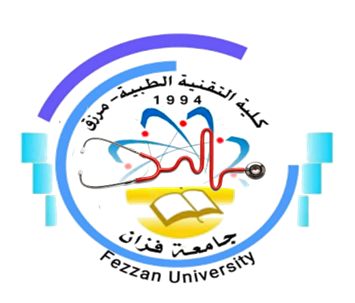 كلية التقنية الطبية/ مرزقنموذج توصيف مقرر دراسياهداف المقرر:التعرف الوصفة الطبية و مكوناتها التعرف على الصيدلية و محتوياتهاالتعرف على طرق حفظ واعطاء الدواء التعرف على طرق صرف الدواء التعرف على  الاشكال الصيدلانية  لبعض الادوية و استعمالاتها محتويات المقرر:طرق التدريس:  محاضرات عمليةتدريب عملي داخل الصيدليات العامة و الخاصة  تدريب عملي على الادوية صرف من الوصفات الطبية.      تدريب عملي على حالات المرضي طرق التقييم:المراجع:رئيس القسم: ا.مبروكة محمد عبداللهمنسق الجودة: أ. حنان الحاج عليرئيس قسم الجودة:/ أ. خديجة عبدالسلام سعد1اسم المقرر و الرمزتدريب 1  PT7032منسق المقررأ.مبروكة محمد عبدالله / مدربة عائشة عبدالله3القسم / الشعبة التي تقدم البرنامجقسم تقنية الادوية4الأقسام العلمية ذات العلاقة بالبرنامجلا يوجد5الساعات الدراسية للمقرر1046اللغة المستخدمة في العملية التعليميةاللغة العربية – انجليزية7السنة الدراسية/ الفصل الدراسيالفصل اسابع8تاريخ جهة اعتماد المقررجامعة سبها 2017الموضوع العلميعدد الساعاتمحاضرةمعملتمارين الوصفة الطبية و مكوناتها8-44 محتويات الصيدلية و ترتيبها8-44الدواء (طرق اعطاء الدواء)8-44الاشكال الصيدلانية للأدوية8-44الاسماء العلمية  و التجارية الادوية 8-44 الجرعات الدوائية8-44 حفظ الادوية 8-44الادوية التي تصرف بدون وصفة طبية8-44الادوية التي تصرف بوصفة  طبية خاصة8-44المحاليل الوريدية8-44أدوية المسكنات 8-44أدوية الطوارئ8-44أدوية المعدة8-44تطرق التقييمتاريخ التقييمالنسبة المئوية1الحضور للتدريب و النشاطأسبوعيا102 تقارير التدريبأسبوعيا303تقارير الوصفات الطبيةأسبوعيا104امتحان شفويبعد 13 أسبوع205امتحان عملي نهائيبعد 14 أسبوع30المجموعالمجموعالمجموع100%عنوان المراجع السنةالمؤلف2-مبادئ أساسيات علم الصيدلة , عبدالرحمن نادر ,محمود طلوازي و  ايمن حسن , دار القدس للعلوم و الطباعة و النشر (2004) طبعة الاولي2-مبادئ أساسيات علم الصيدلة , عبدالرحمن نادر ,محمود طلوازي و  ايمن حسن , دار القدس للعلوم و الطباعة و النشر (2004) طبعة الاولي2-مبادئ أساسيات علم الصيدلة , عبدالرحمن نادر ,محمود طلوازي و  ايمن حسن , دار القدس للعلوم و الطباعة و النشر (2004) طبعة الاولي3-علم الدواء , غسان حجازي ,أديب عبدالفتاح ,حياة حسين و رولا محمد, دار الثقافة للنشر و التوزيع  (2007) الطبعة الاولي الاصار الرابع3-علم الدواء , غسان حجازي ,أديب عبدالفتاح ,حياة حسين و رولا محمد, دار الثقافة للنشر و التوزيع  (2007) الطبعة الاولي الاصار الرابع3-علم الدواء , غسان حجازي ,أديب عبدالفتاح ,حياة حسين و رولا محمد, دار الثقافة للنشر و التوزيع  (2007) الطبعة الاولي الاصار الرابع1-علم الصيدلانيات , رولا محمد قاسم وآخرون ,دار الثقافة  عمان (2006), ط 1 الاصدار الرابع 1-علم الصيدلانيات , رولا محمد قاسم وآخرون ,دار الثقافة  عمان (2006), ط 1 الاصدار الرابع 1-علم الصيدلانيات , رولا محمد قاسم وآخرون ,دار الثقافة  عمان (2006), ط 1 الاصدار الرابع 